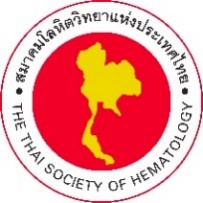 19th TSH WebinarPhiladelphia chromosome-positive leukemiaFriday, December 10, 2021 at 13.30-15.30 Hrs.PROGRAM13.30-14.30   Ph+ acute lymphoblastic leukemia		Moderator: Lalita Norasetthada, MD (Maharaj Nakorn Chiang Mai Hospital)How to induce remission in Ph+ALL: High or low intensity therapy   Wasithep Limworapitak, MD.    (Thammasat University Hospital)How to maintain the long-term response: TKIs or allogeneic stem cell transplant or CAR-T cell therapy		   Chantiya Chanswangphuwana, MD. 		   (King Chulalongkorn Memorial Hospital)14.30-15.30   Corporate Symposium by Thai Otsuka		 Moderator:  Adisak Tantiworawit, MD (Maharaj Nakorn Chiang Mai Hospital) When is Ponatinib an appropriate treatment option for CML patients?   Prof. Gianatonio Rosti     (University of Bologna, Italy)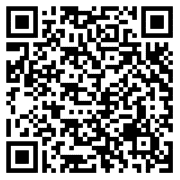 